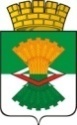 ДУМА МАХНЁВСКОГО МУНИЦИПАЛЬНОГО ОБРАЗОВАНИЯ третьего созываРЕШЕНИЕот 11 марта 2020года             п.г.т.Махнёво                                       № 480Об информации Администрации Махнёвского муниципального образования по реализации муниципальной программы «Устойчивое развитие сельских территорий Махнёвского муниципального образования  до 2024 года»  за 2019 год   Рассмотрев информацию Администрации Махнёвского муниципального образования о реализации муниципальной программы  «Устойчивое развитие сельских территорий Махнёвского муниципального образования  до 2024 года»  за 2019 год,  Дума Махнёвского муниципального образованияРЕШИЛА:Информацию Администрации Махнёвского муниципального образования о реализации муниципальной программы  «Устойчивое развитие сельских территорий Махнёвского муниципального образования до 2024 года», за 2019 год, принять к сведению (прилагается).Настоящее Решение вступает в силу  со дня его принятия.Направить настоящее Решение для опубликования  в газету «Алапаевская искра» и разместить на сайте Махнёвского муниципального образования в сети «Интернет».Председатель Думы   муниципального образования		                                  И.М. АвдеевГлава  муниципального образования                                          А.В. Лызлов                                                                               Приложение                                                                        к Решению Думы Махнёвского                                                                    муниципального    образования                                                                                от 11.03.2020 года № 480Информация Администрации Махнёвского муниципального образования по реализации муниципальной программы «Устойчивое развитие сельских территорий Махнёвского муниципального образования до 2024 года»  за 2019 год        Муниципальная программа «Устойчивое развитие сельских территорий Махнёвского муниципального образования до 2024 года»  утверждена постановлением  Администрации Махнёвского муниципального образования от  12.11.2014 года  № 846.Цель муниципальной программы «Устойчивое развитие сельских территорий Махнёвского муниципального образования до 2024 года»: устойчивое развитие сельских населенных пунктов на основе создания достойных условий для жизни и деятельности населения.Общий объем финансирования за 2019 год, предусмотренный на реализацию муниципальной программы «Устойчивое развитие сельских территорий Махнёвского муниципального образования до 2024 года»  за счет всех источников финансирования составил 2283,6 тыс. рублей, фактически освоено  2283,6 тыс. рублей или 100% от запланированных на год.В рамках реализации муниципальной программы «Устойчивое развитие сельских территорий Махнёвского муниципального образования до 2024 года» на 2019 год были предусмотрены следующие мероприятия:Улучшение жилищных условий молодых семей и молодых специалистов, проживающих в сельской местности. Запланировано 2283,6  тыс. рублей (МБ-145,5 тыс. рублей, ОБ – 1453,0 тыс. рублей, ФБ – 0 тыс. рублей, внебюджетные источники – 685,1  тыс. рублей)  фактически освоено – 2283,6  тыс. рублей (МБ – 145,5 тыс. рублей, ОБ – 1453,0 тыс. рублей, ФБ – 0 тыс. рублей, внебюджетные источники – 685,1 тыс. рублей), процент исполнения составляет 100 %;В 2019 году  предоставлена субсидия на  строительство жилого дома в            с. Комарово одной семье  в размере 1598,5 тыс. рублей (МБ-145,5 тыс. рублей, ОБ – 1453,0 тыс. рублей)  Информация подготовлена начальником  отдела по управлению имуществом и земельными ресурсами Администрации Махнёвского муниципального образования  Качановой Ниной Николаевной